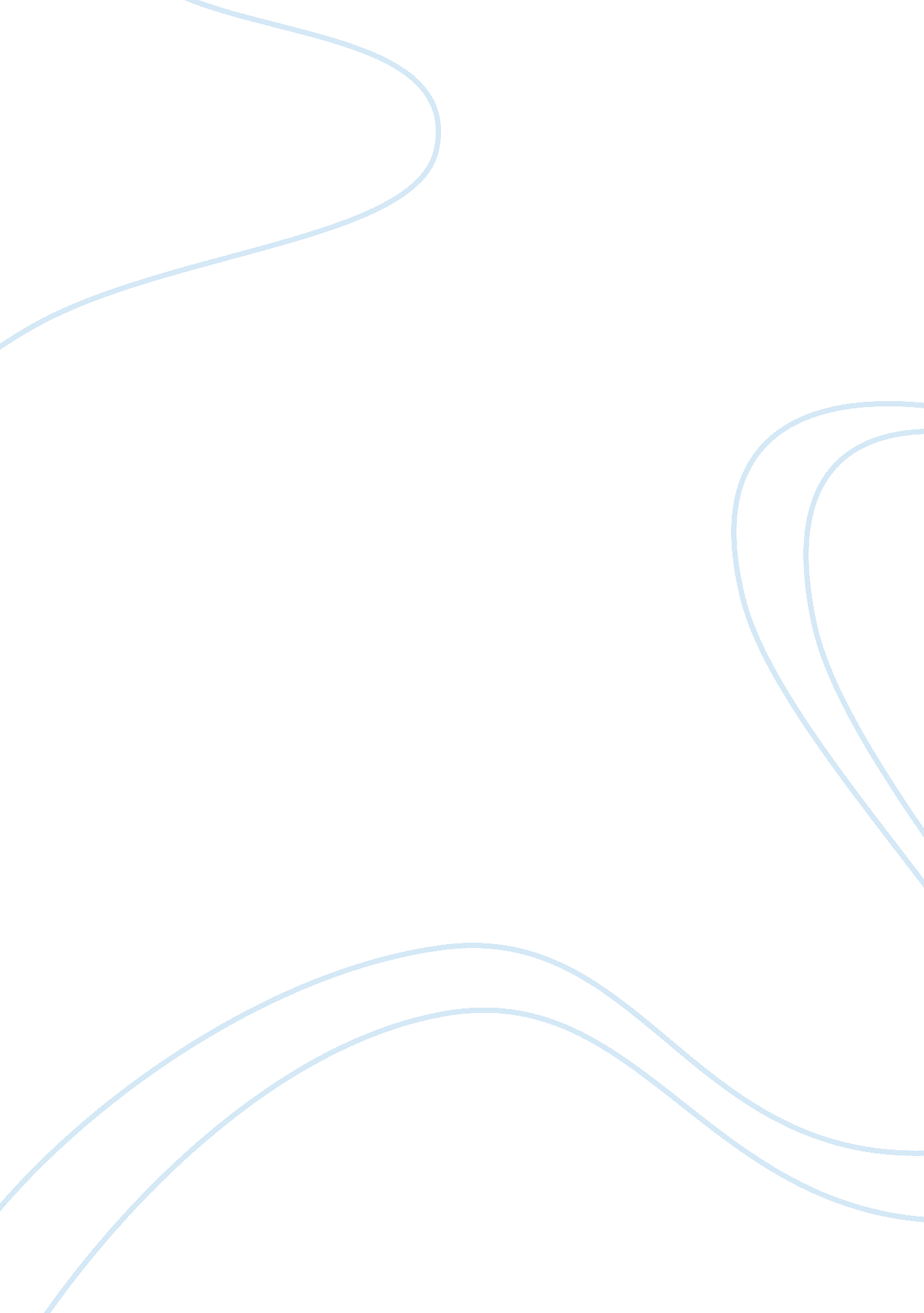 A introduction of toxic, hazardous, or noxious productsBusiness, Industries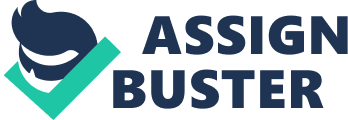 A professional freight forwarding company ensures efficient, timely and cost-effective transfer of goods from one place to another. Freight forwarders specialize in managing the logistics process and act as an intermediary necessary, making sure the goods arrive at their final destination safely and without damage. Freight forwarding companies have to deal with numerous customs regulations and negotiate on tariffs, this is the reason why they need to be fluent in the regulations sets by the government for shipping by air, land, rail and sea. Professional freight forwarding companies use the latest software designed to streamline the shipping process. Information Technology puts freight forwarders in a better position to manage all types of risks and benefits of shipping and overcome shipping challenges both nationally and internationally. Staying up-to-date on the regulations helps in avoiding potential problems that might occur during the clearance of merchandise. Freight companies need to familiarize themselves with the policies and procedures laid down by U. S. Customs and Border Protection (CBP) before importing or exporting goods. They are expected to know and understand all entry requirements that are specific to the items they import or export. Launched in 2003, CBP serves as an agency of the Department of Homeland Security. It merges the functions of the former Immigration, Border Patrol, Customs and Naturalization Service, as well as, Animaland Plant Health Inspection Service. CBP is United States’ premiere border enforcement agency. It is responsible for controlling, regulating, as well as, facilitating the movement of carriers and commodities locally and internationally, between United States and other nations. The job of CBP is to protect the American consumer and his rights. It also looks after the environment and protects it against the introduction of toxic, hazardous, or noxious products into the United States. It is also responsible for detecting and investigating fraudulent activities that are intended to avoid payment of taxes, duties, and fees, or activities that are meant to evade legal requirements of international trade. Today, with the advancement in technology and digitization of the logistics industry, the freight forwarding companies are better able to manage their shipping processes. New technologies in the form of customizable software are enabling greater efficiency and more collaboration between freight companies and their clients. Freight management software are reshaping the logistics industry and enhancing its performance in the marketplace. Linbis Logistics Software, is an innovative freight management software that is helping freight companies streamline their business process and grow in every part of their business with its complete suite of applications for each activity within the Logistics and Supply Chain industry. 